Kuliah Online UnikomUniversitas Komputer IndonesiaJl.Dipatiukur 112-114 Bandung 40132Telp. 022-2504119email : taryana@unikomcenter.com ABSTRAKBlended Learning, merupakan proses pembelajaran yang menggabungkan antara konsep tatap muka, Video Conference  dengan penyediaan bahan ajar dan aktivitas pembelajaran yang selalu tersedia bagi siswaUNIKOM Kuliah Online adalah Perangkat Lunak Bantu belajar berbasis Web yang dapat digunakan untuk memudahkan menyebarkan materi belajar melalui Internet.Dengan menggunakan perangkat lunak ini dosen dapat memberikan materi belajar, baik berupa file ataupun tulisan, memberikan informasi-informasi penting kepada para mahasiswanya, membaca dan memberikan jawaban untuk pertanyaan-pertanyaan yang diberikan para mahasiswa, memberikan tugas, dan memasukan soal-soal ujian juga menentukan waktu berlakunya ujian untuk para mahasiswanya.Sedangkan untuk para mahasiswa, dapat memilih kelas, dan mata Kuliah yang akan diikuti, mahasiswa bisa mendapatkan materi perKuliahan berupa file atau bacaan dari dosen yang bersangkutan, mengirimkan pertanyaan kepada dosen mata Kuliah tersebut, mengirimkan kontak pada mahasiswa lain, melihat informasi dari dosen yang bersangkutan, dan melakukan ujian pada waktu yang telah ditetapkan, mengirimkan tugas dan juga dapat melihat hasil prestasinya pada modul raport.1.Pendahuluanerkembangan aplikasi teknologi informasi di dunia pendidikan, memacu munculnya kegiatan e-learning baik secara synchronous maupun asynchronous. Salah satu kegiatan e-learning yang berbasis pada jaringan telekomunikasi adalah apabila dosen dan mahasiswa dipisahkan oleh jarak sehingga tidak memungkinkan terjadi komunikasi tatap muka langsung. Teknologi suara, video, data dan cetakan digunakan sebagai jembatan antara dosen dan mahasiswa untuk menyampaikan dan mendiskusikan bahan pelajarannya. Konsep program e-Learning menyediakan kemudahan bagi siapa saja yang berminat belajar, yang mempunyai keterbatasan waktu, keterbatasan jarak, cacat fisik, para pekerja diperusahaan yang ingin meningkatkan pengetahuannya tanpa harus meninggalkan pekerjaannya.Banyak para dosen bertanya apakah mahasiswa jarak jauh akan belajar sama dengan mahasiswa yang mendapat instruksi melalui tatap muka. Penelitian yang membandingkan kedua jenis pengajaran ini memperlihatkan bahwa pembelajaran jarak jauh dapat se-efektif instruksi tatap muka atau tradisional, kalau menggunakan metoda dan teknologi yang sesuai dengan tugas-tugas secara instruksi, ada interaksi antara para mahasiswa dan interaksi antara dosen dan mahasiswa, termasuk para mahasiswa memberikan masukan atau feedback kepada dosennya (Moore & Thomson, 1990; Verduin & Clark, 1991).Identifikasi MasalahPermasalahan yang dihadapi oleh para dosen dan mahasiswa dalam proses belajar mengajar adalah terbatasnya waktu dan ruang yang tersedia untuk berkomunikasi,  serta sulitnya bagi dosen untuk memberikan berkas materi Kuliah kepada mahasiswa, sehingga mengakibatkan mahasiswa juga sulit mendapatkan materi yang akan dipelajari untuk perKuliahan yang akan datang.3. Tujuan Pembuatan AplikasiTujuan yang ingin dicapai dari  pembuatan sistem program bantu belajar online adalah:Memudahkan siswa untuk mendapatkan materi belajarMeningkatkan partisipasi aktif dari mahasiswa; Meningkatkan kemampuan belajar mandiri mahasiswa; Meningkatkan kualitas materi pendidikan dan pelatihan, Meningkatkan kemampuan menampilkan informasi dengan perangkat teknologi informasi, Memperluas daya jangkau proses belajar-mengajar dengan menggunakan jaringan komputer, tidak terbatas pada ruang dan waktu.4. Pembatasan MasalahDalam pembuatan sistem bantu belajar ini dibatasi oleh beberapa faktor sebagai berikut:Sistem hanya dapat diakses dengan menggunakan Internet atau IntranetDosen dan Mahasiswa harus terdaftarSoal Ujian yang didukung:Banyak pilihan dengan satu jawaban benar (Multiple Choice Single Answer)Banyak pilihan dengan banyak jawaban benar (Multiple choice multiple answer)Benar atau Salah.Type File atau format File yang didukung adalah *.RTF,  *.PDF, *.DOC, *.PPT, *.XLS, *.ODT, *.FLVFile atau dokumen yang diupload dibatasi sebesar 10 MB per-File. (dapat dicustom sesuai kebutuhan).5. Perkembangan Teknologi E-LearningPerkembangan teknologi informasi dan komunikasi (Information and Communication Technology, ICT) serta internet, telah menciptakan berbagai produk layanan. Sekarang sudah tidak asing lagi dengan istilah-istilah baru yang berawalan dengan “e- “ yang artinya elektronik. Seperti electronic commerce atau e-commerce, e- Business ,  e-Book, e-Government dan sejumlah istilah lainnya.Penerapan ICT dalam dunia pendidikan memunculkan beberapa istilah yaitu e-Learning, e-Training, Online Learning, Tele Learning, Distance Education, Distance Learning dsb. Semua itu merupakan produk yang memanfaatkan ICT untuk mendapatkan pelayanan yang efektif dan efisien.Berkaitan dengan pendidikan yang menggunakan ICT, berkembang juga organisasi-organisasi atau badan-badan yang berinisiatif membangun suatu standar teknologi pembelajaran, antara lain AICC, ARIADNE, EdNA, Dublin Core, IMS, ADL, W3C, ALIC, IEEE LTSC, CEN/ISSS, ISO JTC1 SC36, OKI, CanCore dsb. Apabila diamati apa yang dilakukan organisasi atau badan tersebut, dapat dikategorikan dalam tiga kelompok yaitu organisasi pembuatan spesifikasi teknik, model referensi, dan standar formal.Standar teknologi pembelajaran diperlukan agar sistem pembelajaran yang dibangun mempunyai kemampuan dalam Interoperability,  Re-usability,  Manageability, Accessibility dan Durability.Menurut IEEE LTSC (IEEE Learning Technology Standards Committee), standar teknologi pembelajaran yang dikembangkan  meliputi Architecture and Reference Model (WG1 LTSA), Digital Rights Expression Language (WG4 DREL), Computer Managed Instruction (WG11 CMI), Learning Object Metadata (WG12 LOM) dan Competency Definitions (WG20 RCD).Learning Technology Systems Architecture (LTSA) merupakan arsitektur standart e-learning yang dikembangkan oleh IEEE LTSC. LTSA mengidentifikasi aktivitas manusia dan proses yang dilakukan komputer yang dikemas dalam sistem e-learning. LTSA mempunyai enam komponen yang terdiri dari empat proses yaitu proses learner entity, delivery, evaluation, coach, dan dua basis data yaitu learning resources serta  leaner records. Tampaknya standart inilah yang akan menjadi framework untuk membangun sistem e-learning.Paradigma yang dikembangkan dalam membangun sistem e-learning  didasarkan pada prinsip : siswa (learner) sebagai pusat perhatian, bukan guru (coach). Dengan demikian lingkungan yang diberikan kepada siswa, dalam berbagai bentuk dan cara, disesuaikan dengan lingkungan dan kemampuan siswa, untuk dapat  belajar.6. Cara Penyampaian MateriPenyampaian materi dalam Kuliah online Unikom dilakukan dengan cara dosen menyimpan materi-materi perKuliahan didalam server, dan kemudian mahasiswa dapat mengaksesnya melalui website Kuliah online tersebut.Komunikasi antara dosen dan siswa dapat dilakukan komunikasi dengan menggunakan fasilitas Contact, yang telah tersedia dalam system. Dosen dan Siswa dapat berkomunikasi dengan cara mengirimkan pesan pada contact tersebut baik secara langsung (real time) atau tidak langsung.7. Pendekatan E-learningPendekatan E-learning di dunia masih relative baru untuk pembelajaran serta tekniKuliahtekniknya masih terus berkembang. Pendekatan ini memanfaatkan sumber daya belajar yang diakses dengan computer ke Internet untuk memenuhi kebutuhan orang yang akan belajar.Sebenarnya e-learning adalah suatu bentuk khusus pendidikan jarak jauh (distance learning). Kekhususannya terletak pada akses ke internet.. Pendidikan jarak jauh sudah diakui oleh perundang-undangan Republik Indonesia, seperti tertera pada pasal 31 Undang-Undang Sistem Pendidikan Nasional Nomor 20 tahun 2003, yaitu:Pasal 31Ayat (2) Pendidikan jarak jauh berfungsi memberikan layanan pendidikan kepada kelompok masyarakat yang tidak dapat mengikuti pendidikan secara tatap muka atau reguler.Ayat (3). Pendidikan jarak jauh diselenggarakan dalam berbagai bentuk, modus dan cakupan yang didukung oleh sarana dan layanan belajar serta system penilaian yang menjamin mutu lulusan sesuai dengan standar nasional pendidikanUntuk bangsa Indonesia yang tersebar di pulau-pulau di Nusantara yang luas, pendidikan jarak jauh diperlukan sekali. Pendekatan belajar apa pun memerlukan interaksi manusia karena manusia adalah makhluk sosial. Pembelajaran yang efektif, dihasilkan dari adanya keterlibatan aktif seorang tutor, atau guru, dosen, instruktur, mentor, atau pembimbing.Penerapan e-learning yang baik adalah yang melibatkan sekelompok kecil pembelajar (5-7 orang) dan tutor. Komunikasi intensif ditumbuhkan di antara sesama pernbelajar dan antara pembelajar dengan tutor. Bahan belajar diakses melalui Internet. Untuk kegiatan belajar, alatnya adalah komputer dengan modemnya dan ketersambungan ke Internet.Tutor memberikan bahan belajar yang disusunnya sendiri atau diambil dari sumber-sumber di Internet dan, mungkin, bahan dari buku. atau media cetak lain, dan tugas-tugas untuk mahasiswa. Mahasiswa diberi waktu untuk mempelajari bahan ajar dan memenuhi tugas-tugas yang diberikan.Mahasiswa berkomunikasi satu sama lain di antara mereka dan juga dengan tutor. Tugas-tugas belajar harus disampaikan kepada tutor dalam batas waktu yang diberikan. Hasil belajar dievaluasi. Semua ini dilakukan melalui komputer. Komunikasi dapat dilakukan dengan telepon, faksimil, e-mail, dan konferensi dengan komputer.Apa saja yang dapat dipelajari dengan e-learning? Hampir semua pengetahuan yang dipelajari orang melalui tatap muka, kecuali, barangkali, yang memerlukan pembelajaran dengan latihan fisik meniru guru atau pelatih atau pembelajaran yang memerlukan kegiatan magang, seperti dalam. dunia pendidikan seni dan kedokteran.Perkembangan pendekatan e-learning sudah merupakan suatu industri pendidikan, seperti industri penerbitan buku akademik di sekitar 40 - 60 tahun yang lalu.Di bawah judul e-learning di Internet, pada bulan Juni 2003 ada 91 situs yang menawarkan program dan software untuk pendekatan pembelajaran ini. Perkembangan terakhir juga kini sudah mulai memberikan respectability kepada e-learning dengan adanya beberapa konferensi ilmiah internasional berkala yang khusus membahas berbagai aspek perkembangan teori dan praksis pendekatan pembelajaran ini.Dengan e-learning, orang dapat menjalani pendidikan akademik di perguruan tinggi online sampai mendapat gelar kesarjanaan. Juga orang dapat menjalani pelatihan dan penyegaran pengetahuan dalam dunia keprofesian-nya dan dalam lembaga atau industri tempatnya berkarya. cukup banyak program e-learning pelatihan dalam. Intemet untuk meningkatkan kemarnpuan profesional orang dalam dunia bisnis dan manajemen.Di Inggris dan Amerika Serikat, banyak perguruan tinggi yang menawar-kan layanan e-learning kepada calon mahasiswa di mana saja di dunia untuk jenjang pendidikan baccalaureal, magister, dan doktor. Mahasiswa cukup duduk di hadapan komputernya untuk mengikuti kegiatan belajar yang tutornya berada di negara lain.University of Maryland menawarkan 32 program Master's in Business Administration (MBA) inelalui Internet. Salah satu titik simpul jaringannya ada di Tokyo. University of Phoenix menawarkan hampir semua Kuliahnya dalam bentuk e-learning melalui Internet. Sekarang mata-mata Kuliah dapat diakses dari, antara lain, Stanford University, Duke University, Massachusetts Institute of Technology (MIT) dan dari Open University (Inggeris).Gambar 1. Use Case Diagram8. Manfaat yang diperoleh Ada beberapa manfaat dan keunggulan  yang didapat dengan dikembangkannya  Kuliah Online berbasis web diantaranya adalah: Siswa dapat memperoleh materi dengan mudah dan dapat mengambil materi perKuliahan tersebut dari manapun mereka berada, selama mereka terkoneksi ke Internet.Siswa dapat mengerjakan latihan-latihan yang diberikan secara online, dan nilai yang diperoleh dapat langsung dilihat setelah mereka mengejakan latihan-latihan tersebut.Dosen dapat  memberikan materi Kuliah online, jauh hari sebelum perKuliahan dimulai, jadi mahasiswa dapat mempelajarinya terlebih dahulu.Tugas-tugas yang diberikan oleh dosen dapat dikirim langsung secara online via internetBentuk data berupa teks, gambar, suara, dan video bisa ditampilkan secara dinamis pada aplikasi pelatihan berbasis web, dibandingkan buku yang hanya menampilkan teks dan gambar yang statis.Kapasitas penyimpanan data pada hard disk server sangat besar, dibandingkan buku atau media konvensional lainnya. Menghemat ruangan yang diperlukan untuk  komputer yang terletak di atas sebuah meja, dibandingkan buku dan rak perpustakaan yang membutuhkan ruangan yang lebih besar.9. Apa itu Unikom Kuliah Online?UNIKOM Kuliah Online selanjutnya disingkat dengan KuliahOnline adalah Perangkat Lunak Bantu belajar berbasis Web yang dapat digunakan untuk memudahkan menyebarkan materi belajar melalui Internet.Dengan KuliahOnline dosen dapat memberikan materi, baik berupa file ataupun tulisan, memberikan informasi-informasi penting kepada para mahasiswanya, membaca dan memberikan jawaban untuk pertanyaan-pertanyaan yang diberikan para mahasiswa, dan memasukan soal-soal ujian juga menentukan waktu berlakunya ujian untuk para mahasiswanya.Sedangkan untuk mahasiswa dengan KuliahOnline dapat memilih kelas, dan mata Kuliah yang akan diikuti, bisa mendapatkan materi perKuliahan berupa file atau bacaan dari dosen yang bersangkutan, mengirimkan pertanyaan kepada dosen mata Kuliah tersebut, mengirimkan kontak pada mahasiswa lain, melihat informasi dari dosen yang bersangkutan, dan melakukan ujian pada waktu yang telah ditetapkan. Mahasiswa juga dapat melihat hasil prestasinya pada modul raport.Dengan menggunakan Teknologi berbasis Web, maka aplikasi ini dapat digunakan secara Network atau dalam jaringan Internet, Dikarenakan aplikasi ini dibangun dengan bahasa pemrograman yang menggunakan Platform Independent, maka aplikasi ini dapat dijalankan pada sistem operasi apapun untuk server, dan untuk sisi client dapat dibuka dengan browser general seperti Internet Explorer, Mozila, Firefox ataupun opera dan lain-lain.Selain itu instalasi aplikasi hanya dilakukan pada server, untuk client cukup dengan memiliki browser dan terhubungan dengan jaringan.10.Kebutuhan SistemBeberapa kebutuhan peralatan hardware dan software yang  harus disediakan untuk menjalankan sistem Kuliah Online ini.Server dengan Sistem Operasi Linux, Windows, FreeBSD, dll Apache WebserverPHP ScriptingMysql Database11. Fitur KuliahOnlineBeberapa fitur yang dimiliki sistem KuliahOnline:Administrasi dosen dan mahasiswaMengelola materi belajar untuk setiap mata KuliahMengelola Soal-soal latihanMembuat pengumumanKotak pesan antara dosen dan mahasiswaMenampilkan dan mencetak hasil ujianMateri belajar dapat berupa file dokumen dengan format *.rtf, *.doc, *.pdf, *.odt, *.ppt, file suara ataupun file multimediaFree / siapa saja bisa mengikuti12. Memulai Penggunaan Untuk dapat mengakses KuliahOnline, langkah pertama yang harus dilakukan adalah dengan membuka browser Internet Anda, kemudian arahkan ke alamat dimana anda menyimpan website  KuliahOnline, misalnya untuk KuliahOnline Unikom dapat diakses di http://kuliahonline.unikom.ac.idSelajutnya akan ditampilkan halaman utama KuliahOnline seperti gambar berikut: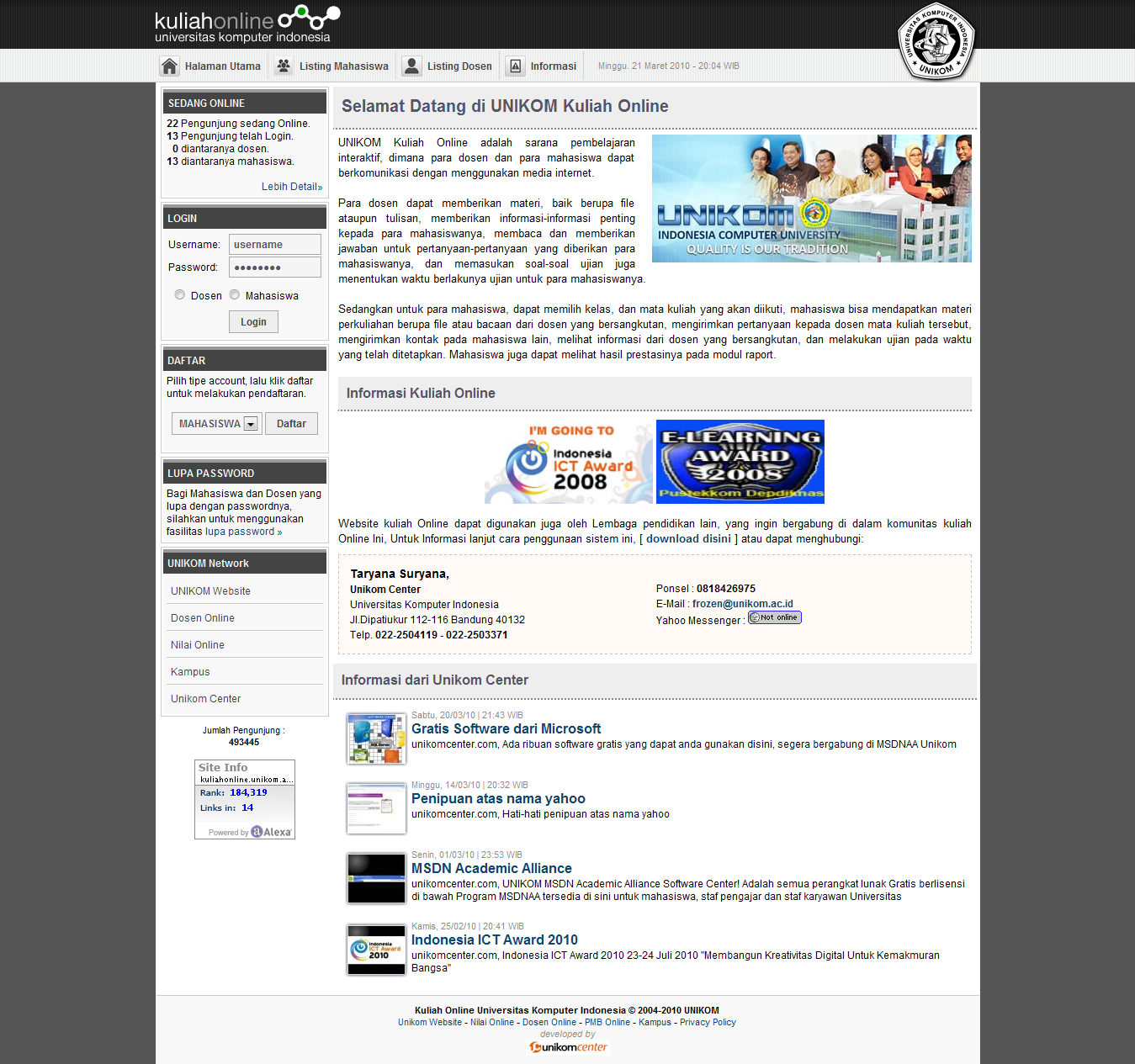 Gambar 2. Halaman Utama Website Kuliah Online Unikom13. Management User KuliahOnlineUnikom Kuliah Online memiliki 3 kategori user, yaitu:Administrator, yaitu user yang memiliki wewenang untuk mengaktifkan user dosen dan mengatur konfigurasi sistemDosen, yaitu user yang memiliki wewenang  untuk memberikan materi belajarSiswa, yaitu user yang memiliki hak untuk dapat mengikuti perKuliahan atau pelajaran yang diberikan oleh Dosen13.1. AdministratorSetelah anda login sebagai administrator, maka akan ditampilkan menu seperti berikut: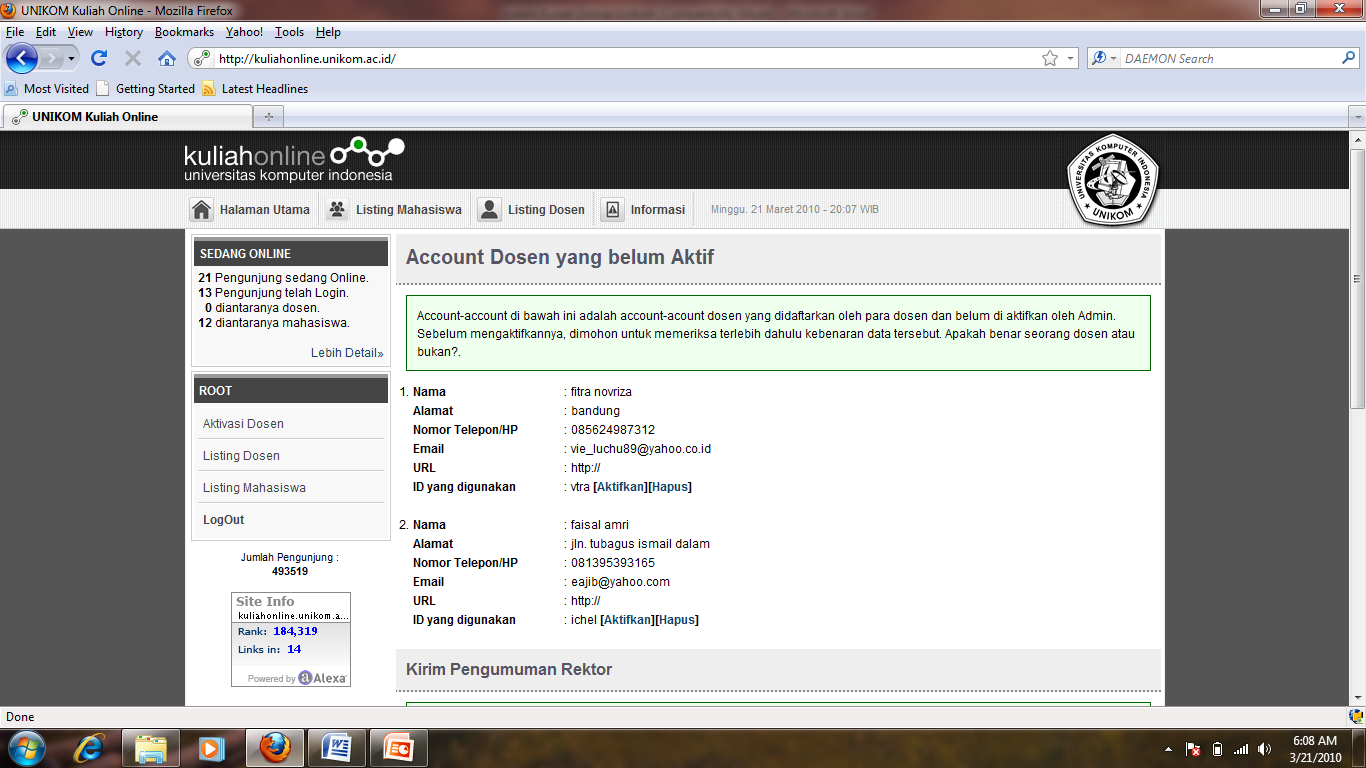 Gambar 3. Menu AdministratorBeberapa aktifitas  yang dapat dilakukan oleh Administrator adalah:Aktivasi user dosenMelihat data mahasiswaMelihat data dosen13.1.1. Aktivasi User DosenUntuk mengaktifkan user dosen yang telah mendaftar hanya dapat dilakukan oleh Administrator. Caranya Click sub menu Aktivasi dosenDisebelah kanan akan ditampilkan daftar nama-nama dosen yang belum diaktifkan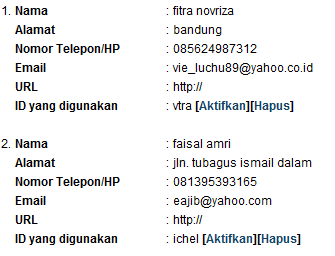 Contoh Ada 2 User Dosen yang belum diaktifkanClick Link aktifkan pada user dosen yang akan diaktifkan.Sistem akan mengirim konfirmasi bahwa user yang didaftarkan telah aktif melalui E-Mail yang didaftarkan13.1.2. Melihat Data DosenSub menu ini berguna untuk menampilkan daftar nama dosen yang telah terdaftar, disamping itu ada fasilitas untuk mereset password ke standar, jika ada user yang lupa password: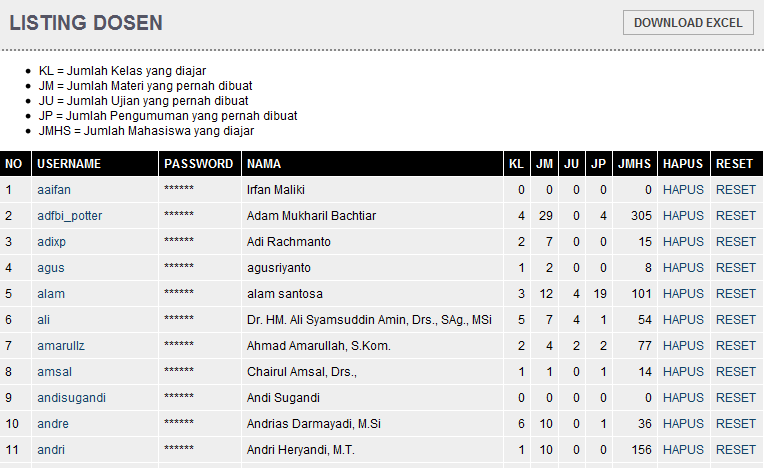 Gambar 4. Listing Dosen13.1.3. Melihat Data MahasiswaSub menu ini gunanya untuk menampilkan daftar nama lengkap mahasiswa, disubmenu ini juga ada fasilitas untuk mereset password ke standar, jika ada user mahasiswa yang lupa password: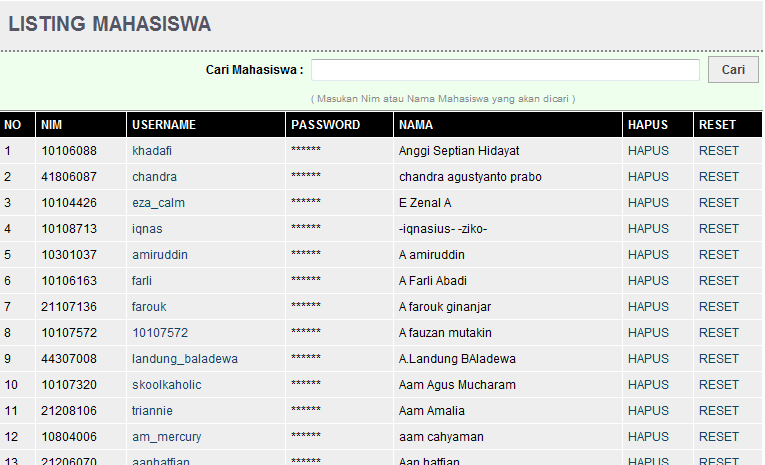 Gambar 5. Listing Mahasiswa13.2. User DosenUser Dosen adalah user yang memiliki wewenang untuk memanage kelas atau matakuliah yang akan diajarkan. Setelah anda login sebagai dosen, maka pada jendela browser akan ditampilkan menu seperti  halaman seperti berikut: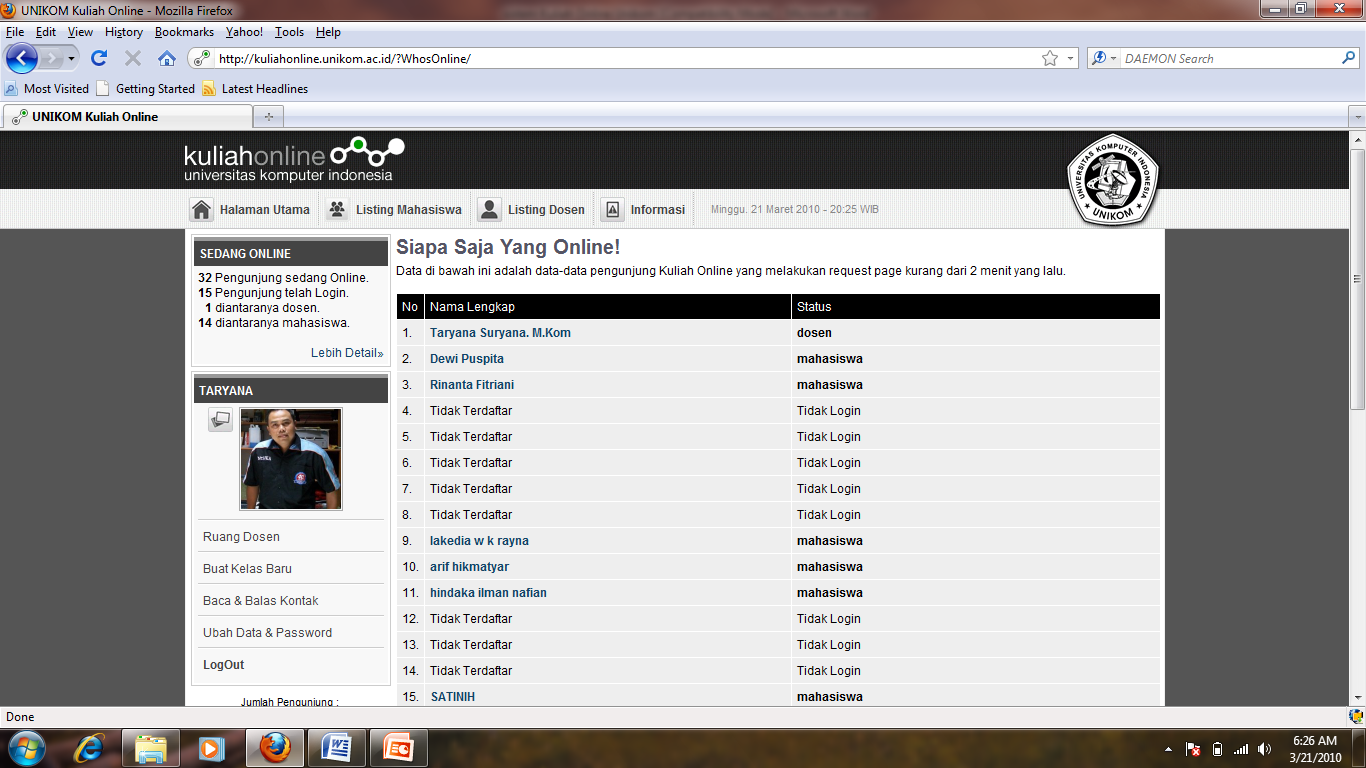 Gambar 6. Halaman User DosenAktifitas yang dapat dilakukan user dosen adalah:Masuk Ke Ruang DosenMembuat kelasMembaca dan mengirim PesanMengirimkan Status atau pengumumanMemasukan Materi KuliahMembuat dan Memberikan soal ujianMengelola DiskusiMengirimkan Pengumuman terkait mata pelajaranMemberikan TugasMenampilkan Daftar perserta kuliahMenampilkan Prestasi/Nilai Mahasiswa Mengubah Profile dosen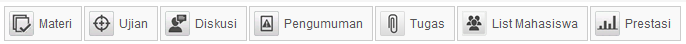 13.2.1.Ruang DosenRuang Dosen adalah Ruangan atau sub menu dimana dosen dapat melakukan aktifitas-aktifitas pengelolaan perkuliahan.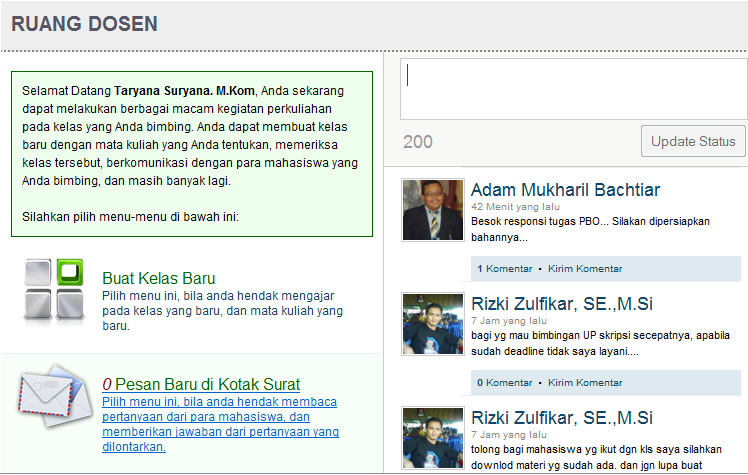 Gambar 7. Ruang Dosen13.2.2.Buat Kelas BaruSub Menu ini berguna untuk membuat kelas baru atau perkuliahan baru.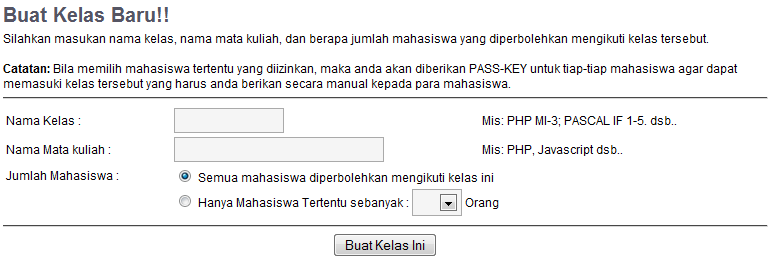 Gambar 8.Buat Kelas BaruAktifitas yang dapat dilakukan adalah:Masukan Nama KelasMasukan Nama MatakuliahMenentukan Jumlah Mahasiswa apakah dibatasi atau tidak, jika dibatasi maka anda akan diberikan sekumpulan passkey yang harus anda berikan kepada tiap mahasiswa anda agar dapat mengakses matakuliah yang anda bina.13.2.3.Membaca PesanSub menu ini berguna untuk berkirim pesan antara dosen dengan mahasiswa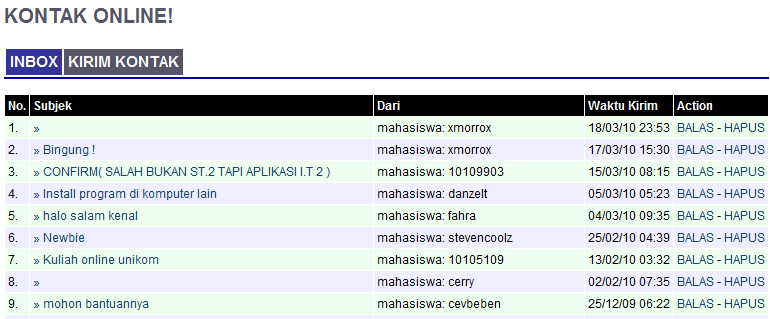 Gambar 9.Membaca dan Mengirim Pesan13.2.4. MateriSub menu ini berguna untuk memasukan file-file atau dokumen materi perkuliahan yang akan diupload ke server supaya dapat didownload oleh mahasiswa.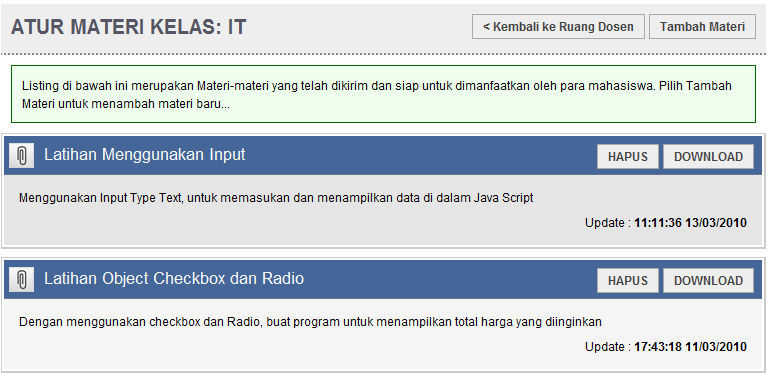 Gambar 10.Atur Materi Kelas13.2.5. Soal UjianSub menu ini berguna untuk memasukan soal-soal yang akan di ujikan secara online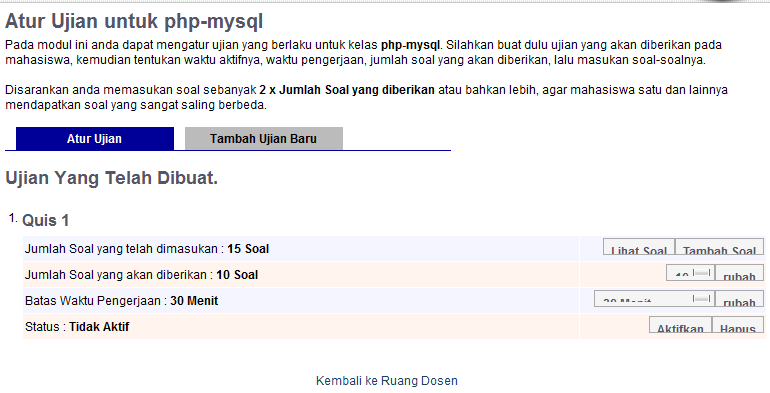 Gambar 11.Atur Ujian13.2.6. PengumumanSub menu ini berguna untuk memasukan pengumuman penting yang ingin disampaikan kepada mahasiwa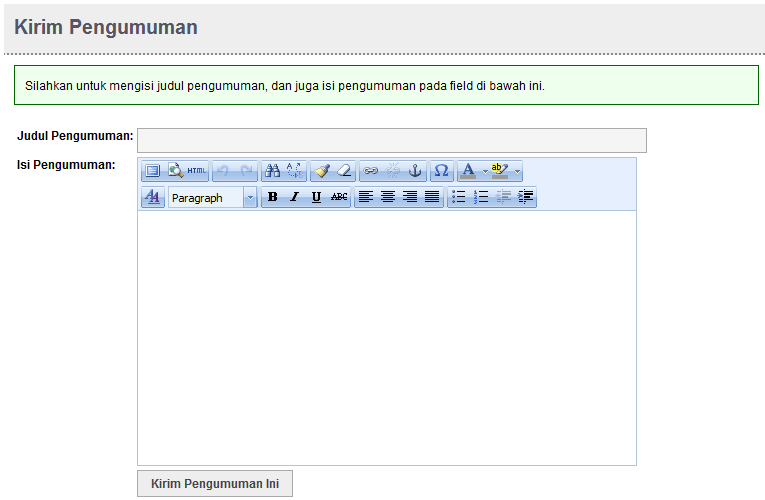 Gambar 12. Kirim Pengumuman13.2.7. Menampilkan TugasSub menu ini berguna apabila dosen ingin menampilkan Tugas-tugas yang telah dikirimkan oleh mahasiswa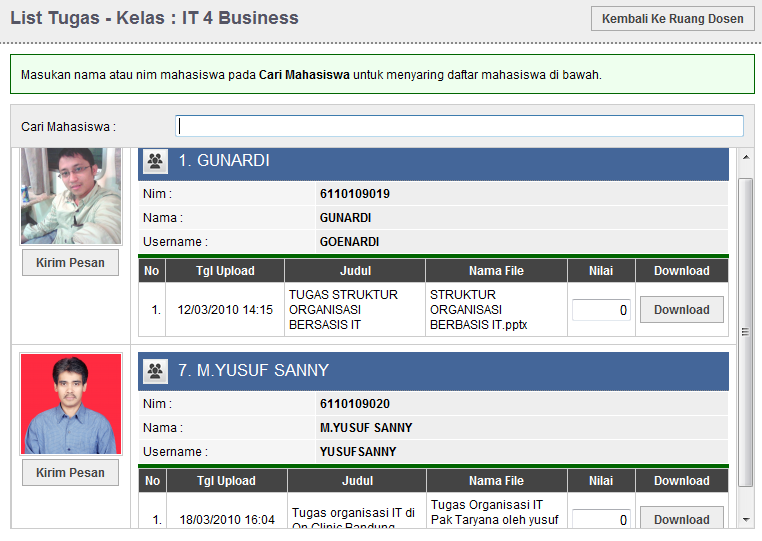 Gambar 13.Menampilkan Tugas yang telah masuk13.2.8. Listing MahasiswaSub menu ini berguna untuk menampilkan semua mahasiswa yang mengikuti perkuliahan dikelas ini.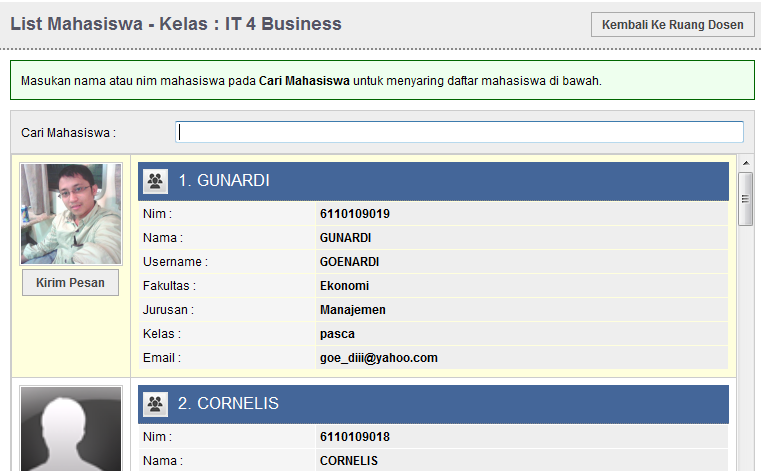 Gambar 14. Listing Mahasiswa13.2.9. PrestasiSub menu ini berguna untuk menampilkan Prestasi semua mahasiswa yang mengikuti perkuliahan dikelas ini.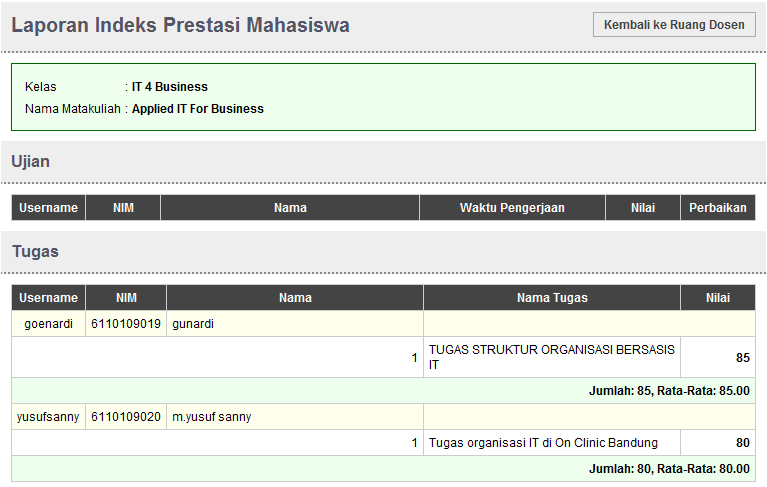 Gambar 15.Menampilkan Nilai Mahasiswa13.2.10. Ubah Data Password dan ProfileSub menu ini berguna apabila dosen ingin mengganti Password, Merubah Profile, dan merubah data lainnya..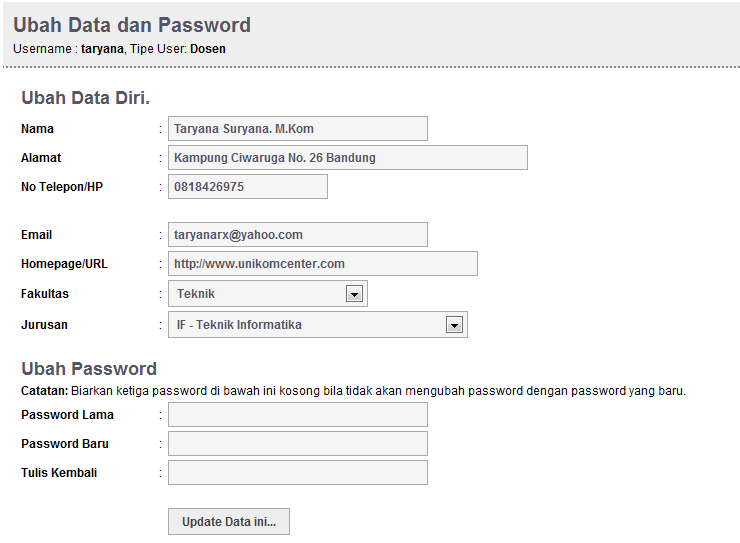 Gambar 16.Ubah data dan password13.2.11. Update StatusSub menu ini berguna apabila dosen ingin mengirimkan status atau pengumuman agar dibaca oleh seluruh peserta kuliah online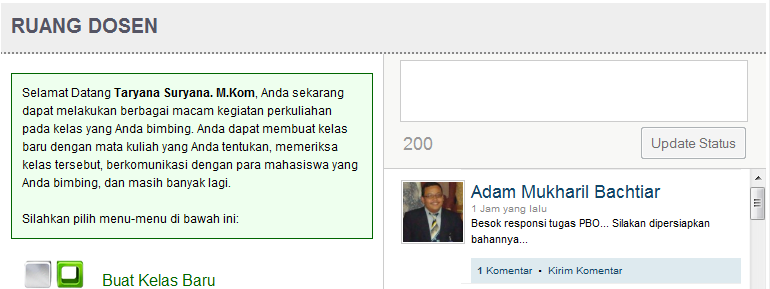 Gambar 17.Update Status13.3. User Mahasiswa/SiswaSetelah anda login sebagai Mahasiswa/siswa, maka pada jendela browser akan ditampilkan menu seperti halaman berikut: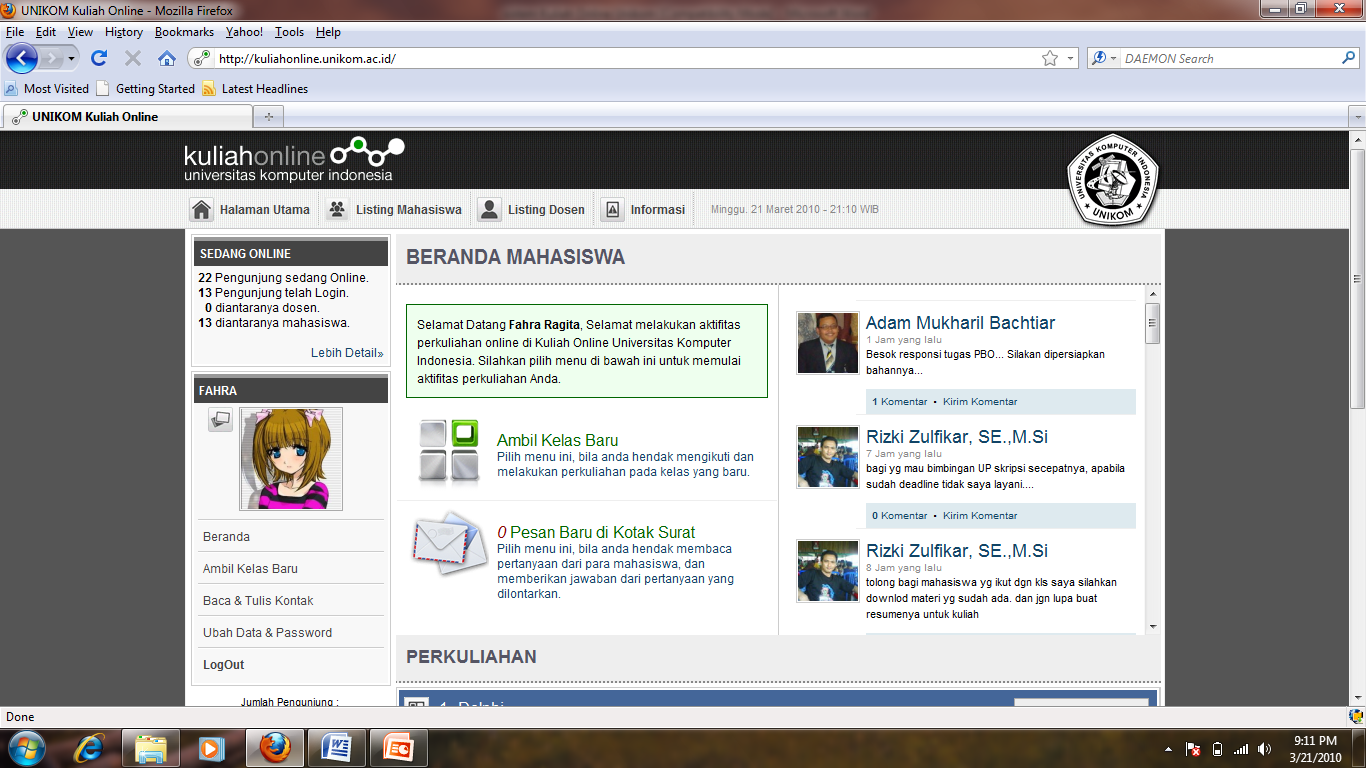 Gambar 18. Halaman User MahasiswaYang dapat dilakukan user mahasiswa yaitu:Memilih atau mengambil kelas atau pelajaran yang ingin diikutiDownload materi pelajaranMengikuti ujianMengirim tugas-tugasBertanya pada dosen atau guru pembinaDiskusi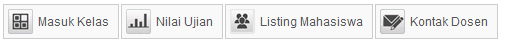 14. KesimpulanPerangkat Lunak Bantu Belajar  KuliahOnline yang telah dibuat ini diharapkan dapat membantu proses belajar mengajar agar dapat meningkatkan daya serap siswa terhadap suatu materi pelajaran. Membantu dosen dalam mengatur materi perKuliahan, administrasi yang lebih baik dan dokumentasi yang terjaga dalam sistem.15. Team Pengembang	Aplikasi Kuliah Online Unikom, dikembangkan oleh Team Unikom Center, dengan menggunakan Software Open Source php mysql, informasi lengkap dapat diakses di http://www.unikomcenter.com/16. Contact Person  Untuk mendapatkan Informasi lebih lanjut mengenai sistem KuliahOnline  dapat menghubungi:Contact	:Taryana Suryana. M.KomHP		:0818426975E-Mail	:taryana@unikomcenter.comUniversitas Komputer IndonesiaJl.Dipatiukur 112-144Telp. 022-2504119Bandung 4013217. Daftar PustakaMoore, M.G. & Kearsley, G. (1996). Distance education: A sistems view. New York: Wadsworth Publishing Company.Moore, MG.; et al. (1990). The effects of distance learning.. A summary of the literature. Research Monograph No. 2. University Park, PA: The Pennsylvania State University, American Centerfor the Study of Distance Education. (ED 330 321)Natakusumah, E.K. (2002); Multimedia sebagai sarana pembelajaran; Lokakarya Multimedia sebagai sarana pernbelajaran metode learning based; DUE-Like TPB ITB, 13 Nopember 2002, 16 halaman.Natakusuniah, E.K. (2002); Teknologi informasi pada pendidikan jarak jauh, Orasi Ilmiah pada Wisuda STMIK Bandung, 12 Januari 2002, Grand Aquila Hotel, Nusantara Ball Room, Bandung, 21 halaman.Verduin, JR. & Clark, TA. (1991). Distance education: The foundations of effective practice. San Francisco, CA.. Jossey-Bass Publishers.Willis, B. (1993). Distance education: A practical guide. Englewood Cliffs, NJ.. Educational Technology Publications